YouFra BoothFor ordering information contact Kathleen Molaro at kmmolaro@gmail.comProfits from all sales will be invested in our young people’s attendance at the YouFra International Gathering/World Youth Day, August 2023.YouFra Essentials “Getting Started” KitEverything you need to get started!  Flash drive containing what the FY/YA Commission considers YouFra Essential Documents, and materials developed for YouFra Faith Development Sessions.  ($10. Each)Picture books for our youngest Franciscans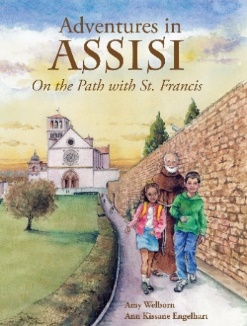 Adventures in Assisi: On the Path with St. FrancisBy Ann Welborn & Ann Kissane EngelhartChildren will learn about Francis and Assisi through story and illustration.Recommended for elementary grades. Retail price - $15.99	Q price - $10.00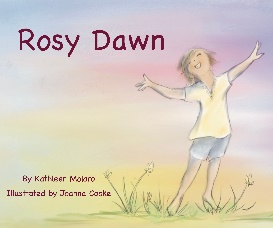 Rosy Dawn					By Kathleen Molaro; Illustrated by Joanna Cooke		In her picture book, Rosy Dawn Kathleen Molaro, OFS, invites readers to accompany a child from dawn until tucked in bed for the night. Each part of the day reflects a different activity along with a subtle change in outdoor color. Kathleen’s poetry and Joanna Cooke’s artistic details will entice young readers outside for a closer look at God’s beautiful creations.  ($16.50)